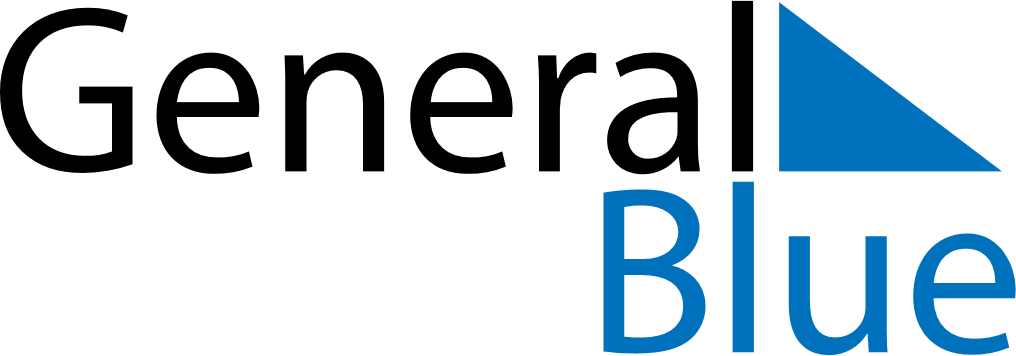 May 2023May 2023May 2023GibraltarGibraltarMondayTuesdayWednesdayThursdayFridaySaturdaySunday1234567May Day8910111213141516171819202122232425262728293031Spring bank holiday